CARTA DE INTENÇÃOJustifique seu interesse em participar de um projeto de extensão?__________________________________________________________________________________________________________________________________________________________________________________________________________________________________________________________________________________________________________________________________________________________________________________________________________________________________________________________________________________________________________________________________________________________________________________________________________________________________________________________________________________________________________________________________________________________________________________________________________________________________________________________________________________________________________________________________________________________________________________________________________________________________________________________________________________________________________________________________________________________________________________________________________________________________________________________________________________________________________________________________________________________________________________________________________________________________________________________________________________________________________________________________________________________________________________________________________________________________________________________________________________________________________________________________________________________________________________________________________________________________________________________________________________________________________________________________________________________________________________________________________________________________________________________________________________________________________________________________________________________________________________________________________________________________________________________________________________________________________________________________________________________________________________________________________________________________________________________________________________________________________________________________________________________________________________________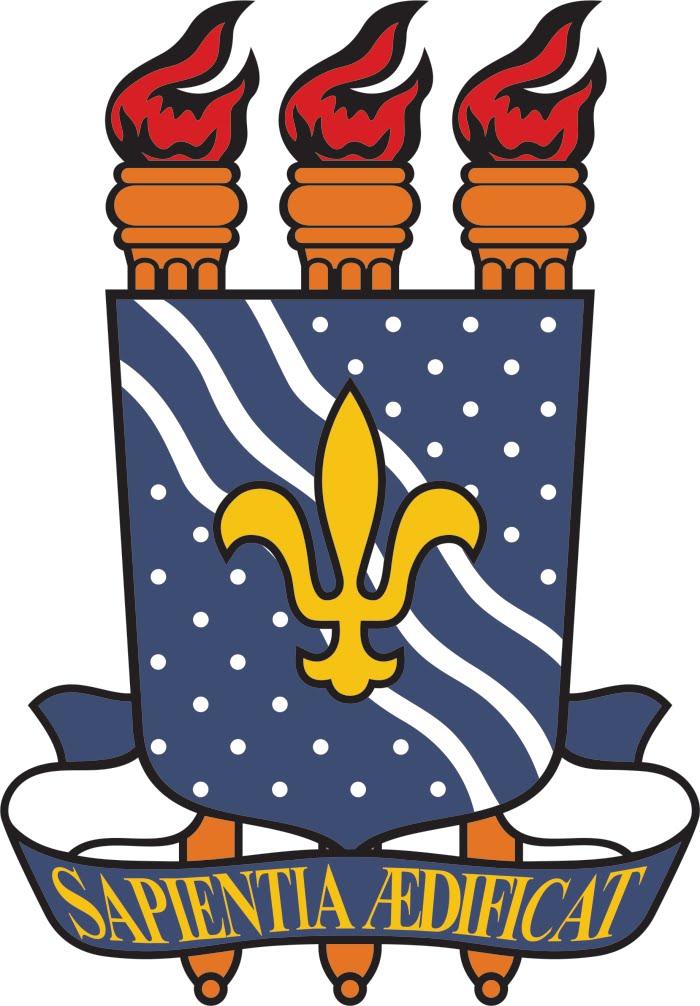 UNIVERSIDADE FEDERAL DA PARAÍBAPRÓ – REITORIA DE EXTENSÃO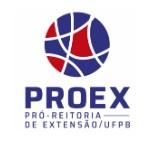 MARQUE O PROJETO QUE DESEJA SE CANDIDATARMARQUE O PROJETO QUE DESEJA SE CANDIDATARMARQUE O PROJETO QUE DESEJA SE CANDIDATARProjeto 1A reconstrução da memória do CCA-UFPB: coleções bibliográficas especiais e históricasProjeto 2 Cine Bruxaxá: uma experiência cineclubista na cidade de AreiaProjeto 3Lugar da informação, do conhecimento e da aprendizagem: práticas de informação como métodos de aprendizagem 